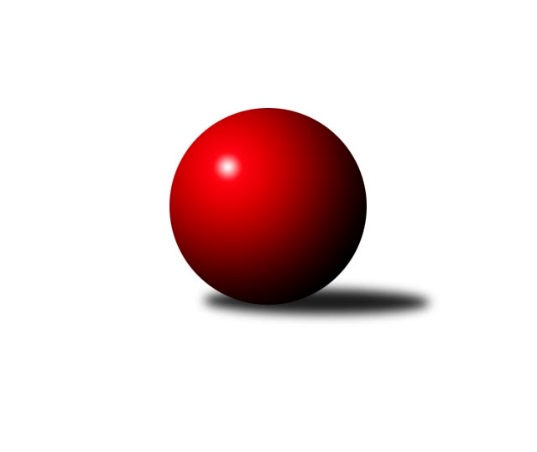 Č.1Ročník 2021/2022	13.6.2024 Jihomoravský KP1 jih 2021/2022Statistika 1. kolaTabulka družstev:		družstvo	záp	výh	rem	proh	skore	sety	průměr	body	plné	dorážka	chyby	1.	TJ Sokol Vážany	1	1	0	0	6.0 : 2.0 	(7.0 : 5.0)	2525	2	1776	749	51	2.	TJ Jiskra Kyjov	1	1	0	0	5.0 : 3.0 	(7.0 : 5.0)	2589	2	1777	812	34	3.	KK Sokol Litenčice	1	1	0	0	5.0 : 3.0 	(7.0 : 5.0)	2506	2	1701	805	43	4.	KK Vyškov D	1	1	0	0	5.0 : 3.0 	(6.5 : 5.5)	2446	2	1732	714	62	5.	KK Jiskra Čejkovice B	1	1	0	0	5.0 : 3.0 	(6.0 : 6.0)	2415	2	1716	699	67	6.	TJ Sokol Šanov B	0	0	0	0	0.0 : 0.0 	(0.0 : 0.0)	0	0	0	0	0	7.	TJ Sokol Vracov B	1	0	0	1	3.0 : 5.0 	(6.0 : 6.0)	2401	0	1707	694	70	8.	TJ Lokomotiva Valtice B	1	0	0	1	3.0 : 5.0 	(5.5 : 6.5)	2380	0	1703	677	56	9.	SK Podlužan Prušánky B	1	0	0	1	3.0 : 5.0 	(5.0 : 7.0)	2548	0	1749	799	32	10.	TJ Sokol Mistřín C	1	0	0	1	3.0 : 5.0 	(5.0 : 7.0)	2355	0	1654	701	60	11.	SK Baník Ratíškovice C	1	0	0	1	2.0 : 6.0 	(5.0 : 7.0)	2461	0	1730	731	51Tabulka doma:		družstvo	záp	výh	rem	proh	skore	sety	průměr	body	maximum	minimum	1.	TJ Jiskra Kyjov	1	1	0	0	5.0 : 3.0 	(7.0 : 5.0)	2589	2	2589	2589	2.	KK Sokol Litenčice	1	1	0	0	5.0 : 3.0 	(7.0 : 5.0)	2506	2	2506	2506	3.	KK Vyškov D	1	1	0	0	5.0 : 3.0 	(6.5 : 5.5)	2446	2	2446	2446	4.	KK Jiskra Čejkovice B	1	1	0	0	5.0 : 3.0 	(6.0 : 6.0)	2415	2	2415	2415	5.	TJ Sokol Šanov B	0	0	0	0	0.0 : 0.0 	(0.0 : 0.0)	0	0	0	0	6.	TJ Lokomotiva Valtice B	0	0	0	0	0.0 : 0.0 	(0.0 : 0.0)	0	0	0	0	7.	TJ Sokol Mistřín C	0	0	0	0	0.0 : 0.0 	(0.0 : 0.0)	0	0	0	0	8.	SK Podlužan Prušánky B	0	0	0	0	0.0 : 0.0 	(0.0 : 0.0)	0	0	0	0	9.	TJ Sokol Vracov B	0	0	0	0	0.0 : 0.0 	(0.0 : 0.0)	0	0	0	0	10.	TJ Sokol Vážany	0	0	0	0	0.0 : 0.0 	(0.0 : 0.0)	0	0	0	0	11.	SK Baník Ratíškovice C	1	0	0	1	2.0 : 6.0 	(5.0 : 7.0)	2461	0	2461	2461Tabulka venku:		družstvo	záp	výh	rem	proh	skore	sety	průměr	body	maximum	minimum	1.	TJ Sokol Vážany	1	1	0	0	6.0 : 2.0 	(7.0 : 5.0)	2525	2	2525	2525	2.	SK Baník Ratíškovice C	0	0	0	0	0.0 : 0.0 	(0.0 : 0.0)	0	0	0	0	3.	TJ Jiskra Kyjov	0	0	0	0	0.0 : 0.0 	(0.0 : 0.0)	0	0	0	0	4.	KK Sokol Litenčice	0	0	0	0	0.0 : 0.0 	(0.0 : 0.0)	0	0	0	0	5.	KK Jiskra Čejkovice B	0	0	0	0	0.0 : 0.0 	(0.0 : 0.0)	0	0	0	0	6.	KK Vyškov D	0	0	0	0	0.0 : 0.0 	(0.0 : 0.0)	0	0	0	0	7.	TJ Sokol Šanov B	0	0	0	0	0.0 : 0.0 	(0.0 : 0.0)	0	0	0	0	8.	TJ Sokol Vracov B	1	0	0	1	3.0 : 5.0 	(6.0 : 6.0)	2401	0	2401	2401	9.	TJ Lokomotiva Valtice B	1	0	0	1	3.0 : 5.0 	(5.5 : 6.5)	2380	0	2380	2380	10.	SK Podlužan Prušánky B	1	0	0	1	3.0 : 5.0 	(5.0 : 7.0)	2548	0	2548	2548	11.	TJ Sokol Mistřín C	1	0	0	1	3.0 : 5.0 	(5.0 : 7.0)	2355	0	2355	2355Tabulka podzimní části:		družstvo	záp	výh	rem	proh	skore	sety	průměr	body	doma	venku	1.	TJ Sokol Vážany	1	1	0	0	6.0 : 2.0 	(7.0 : 5.0)	2525	2 	0 	0 	0 	1 	0 	0	2.	TJ Jiskra Kyjov	1	1	0	0	5.0 : 3.0 	(7.0 : 5.0)	2589	2 	1 	0 	0 	0 	0 	0	3.	KK Sokol Litenčice	1	1	0	0	5.0 : 3.0 	(7.0 : 5.0)	2506	2 	1 	0 	0 	0 	0 	0	4.	KK Vyškov D	1	1	0	0	5.0 : 3.0 	(6.5 : 5.5)	2446	2 	1 	0 	0 	0 	0 	0	5.	KK Jiskra Čejkovice B	1	1	0	0	5.0 : 3.0 	(6.0 : 6.0)	2415	2 	1 	0 	0 	0 	0 	0	6.	TJ Sokol Šanov B	0	0	0	0	0.0 : 0.0 	(0.0 : 0.0)	0	0 	0 	0 	0 	0 	0 	0	7.	TJ Sokol Vracov B	1	0	0	1	3.0 : 5.0 	(6.0 : 6.0)	2401	0 	0 	0 	0 	0 	0 	1	8.	TJ Lokomotiva Valtice B	1	0	0	1	3.0 : 5.0 	(5.5 : 6.5)	2380	0 	0 	0 	0 	0 	0 	1	9.	SK Podlužan Prušánky B	1	0	0	1	3.0 : 5.0 	(5.0 : 7.0)	2548	0 	0 	0 	0 	0 	0 	1	10.	TJ Sokol Mistřín C	1	0	0	1	3.0 : 5.0 	(5.0 : 7.0)	2355	0 	0 	0 	0 	0 	0 	1	11.	SK Baník Ratíškovice C	1	0	0	1	2.0 : 6.0 	(5.0 : 7.0)	2461	0 	0 	0 	1 	0 	0 	0Tabulka jarní části:		družstvo	záp	výh	rem	proh	skore	sety	průměr	body	doma	venku	1.	SK Baník Ratíškovice C	0	0	0	0	0.0 : 0.0 	(0.0 : 0.0)	0	0 	0 	0 	0 	0 	0 	0 	2.	TJ Jiskra Kyjov	0	0	0	0	0.0 : 0.0 	(0.0 : 0.0)	0	0 	0 	0 	0 	0 	0 	0 	3.	KK Sokol Litenčice	0	0	0	0	0.0 : 0.0 	(0.0 : 0.0)	0	0 	0 	0 	0 	0 	0 	0 	4.	TJ Sokol Vážany	0	0	0	0	0.0 : 0.0 	(0.0 : 0.0)	0	0 	0 	0 	0 	0 	0 	0 	5.	KK Jiskra Čejkovice B	0	0	0	0	0.0 : 0.0 	(0.0 : 0.0)	0	0 	0 	0 	0 	0 	0 	0 	6.	KK Vyškov D	0	0	0	0	0.0 : 0.0 	(0.0 : 0.0)	0	0 	0 	0 	0 	0 	0 	0 	7.	TJ Lokomotiva Valtice B	0	0	0	0	0.0 : 0.0 	(0.0 : 0.0)	0	0 	0 	0 	0 	0 	0 	0 	8.	TJ Sokol Šanov B	0	0	0	0	0.0 : 0.0 	(0.0 : 0.0)	0	0 	0 	0 	0 	0 	0 	0 	9.	SK Podlužan Prušánky B	0	0	0	0	0.0 : 0.0 	(0.0 : 0.0)	0	0 	0 	0 	0 	0 	0 	0 	10.	TJ Sokol Mistřín C	0	0	0	0	0.0 : 0.0 	(0.0 : 0.0)	0	0 	0 	0 	0 	0 	0 	0 	11.	TJ Sokol Vracov B	0	0	0	0	0.0 : 0.0 	(0.0 : 0.0)	0	0 	0 	0 	0 	0 	0 	0 Zisk bodů pro družstvo:		jméno hráče	družstvo	body	zápasy	v %	dílčí body	sety	v %	1.	David Vávra 	KK Sokol Litenčice 	1	/	1	(100%)	2	/	2	(100%)	2.	Luděk Zapletal 	KK Sokol Litenčice 	1	/	1	(100%)	2	/	2	(100%)	3.	Milan Kochaníček 	KK Sokol Litenčice 	1	/	1	(100%)	2	/	2	(100%)	4.	Jiří Špaček 	TJ Jiskra Kyjov 	1	/	1	(100%)	2	/	2	(100%)	5.	Tomáš Mrkávek 	KK Jiskra Čejkovice B 	1	/	1	(100%)	2	/	2	(100%)	6.	Adam Pavel Špaček 	TJ Sokol Mistřín C 	1	/	1	(100%)	2	/	2	(100%)	7.	Dagmar Opluštilová 	SK Baník Ratíškovice C 	1	/	1	(100%)	2	/	2	(100%)	8.	Michaela Varmužová 	TJ Sokol Mistřín C 	1	/	1	(100%)	2	/	2	(100%)	9.	Radek Loubal 	TJ Sokol Vážany 	1	/	1	(100%)	2	/	2	(100%)	10.	Jan Vejmola 	KK Vyškov D 	1	/	1	(100%)	2	/	2	(100%)	11.	Antonín Svozil st.	TJ Jiskra Kyjov 	1	/	1	(100%)	2	/	2	(100%)	12.	Sára Zálešáková 	SK Podlužan Prušánky B 	1	/	1	(100%)	2	/	2	(100%)	13.	Eduard Jung 	TJ Lokomotiva Valtice B 	1	/	1	(100%)	2	/	2	(100%)	14.	Martin Bílek 	TJ Sokol Vracov B 	1	/	1	(100%)	2	/	2	(100%)	15.	Josef Kamenišťák 	TJ Sokol Vážany 	1	/	1	(100%)	1.5	/	2	(75%)	16.	Jan Donneberger 	KK Vyškov D 	1	/	1	(100%)	1.5	/	2	(75%)	17.	Petr Sedláček 	TJ Sokol Vážany 	1	/	1	(100%)	1.5	/	2	(75%)	18.	Vladimír Crhonek 	KK Vyškov D 	1	/	1	(100%)	1	/	2	(50%)	19.	Jana Mačudová 	SK Baník Ratíškovice C 	1	/	1	(100%)	1	/	2	(50%)	20.	Jozef Kamenišťák 	TJ Sokol Vážany 	1	/	1	(100%)	1	/	2	(50%)	21.	Roman Krůza 	TJ Lokomotiva Valtice B 	1	/	1	(100%)	1	/	2	(50%)	22.	Vladimír Čech 	TJ Lokomotiva Valtice B 	1	/	1	(100%)	1	/	2	(50%)	23.	Jakub Svoboda 	KK Jiskra Čejkovice B 	1	/	1	(100%)	1	/	2	(50%)	24.	Filip Benada 	SK Podlužan Prušánky B 	1	/	1	(100%)	1	/	2	(50%)	25.	Martin Pechal 	TJ Sokol Vracov B 	1	/	1	(100%)	1	/	2	(50%)	26.	Antonín Svozil ml.	TJ Jiskra Kyjov 	1	/	1	(100%)	1	/	2	(50%)	27.	Michal Šimek 	SK Podlužan Prušánky B 	1	/	1	(100%)	1	/	2	(50%)	28.	Petr Khol 	TJ Sokol Mistřín C 	1	/	1	(100%)	1	/	2	(50%)	29.	Vítězslav Nejedlík 	TJ Sokol Vracov B 	1	/	1	(100%)	1	/	2	(50%)	30.	Vladimír Stávek 	KK Jiskra Čejkovice B 	1	/	1	(100%)	1	/	2	(50%)	31.	Jaroslav Konečný 	TJ Sokol Vracov B 	0	/	1	(0%)	1	/	2	(50%)	32.	Roman Klvaň 	TJ Jiskra Kyjov 	0	/	1	(0%)	1	/	2	(50%)	33.	Radek Jurčík 	TJ Jiskra Kyjov 	0	/	1	(0%)	1	/	2	(50%)	34.	Robert Gecs 	TJ Lokomotiva Valtice B 	0	/	1	(0%)	1	/	2	(50%)	35.	Petr Snídal 	KK Vyškov D 	0	/	1	(0%)	1	/	2	(50%)	36.	Josef Michálek 	KK Vyškov D 	0	/	1	(0%)	1	/	2	(50%)	37.	Radek Břečka 	TJ Sokol Vracov B 	0	/	1	(0%)	1	/	2	(50%)	38.	Radoslav Holomáč 	KK Jiskra Čejkovice B 	0	/	1	(0%)	1	/	2	(50%)	39.	Jakub Mecl 	SK Baník Ratíškovice C 	0	/	1	(0%)	1	/	2	(50%)	40.	Michal Hlinecký 	KK Jiskra Čejkovice B 	0	/	1	(0%)	1	/	2	(50%)	41.	Roman Blažek 	KK Sokol Litenčice 	0	/	1	(0%)	1	/	2	(50%)	42.	Petr Malý 	TJ Sokol Vážany 	0	/	1	(0%)	1	/	2	(50%)	43.	Michal Pálka 	SK Podlužan Prušánky B 	0	/	1	(0%)	1	/	2	(50%)	44.	Jan Beneš 	TJ Lokomotiva Valtice B 	0	/	1	(0%)	0.5	/	2	(25%)	45.	Jarmila Bábíčková 	SK Baník Ratíškovice C 	0	/	1	(0%)	0.5	/	2	(25%)	46.	Marie Kobylková 	SK Baník Ratíškovice C 	0	/	1	(0%)	0.5	/	2	(25%)	47.	Alena Kristová 	SK Podlužan Prušánky B 	0	/	1	(0%)	0	/	2	(0%)	48.	Lenka Štěrbová 	KK Sokol Litenčice 	0	/	1	(0%)	0	/	2	(0%)	49.	Jan Žurman 	KK Sokol Litenčice 	0	/	1	(0%)	0	/	2	(0%)	50.	Pavel Flamík 	SK Podlužan Prušánky B 	0	/	1	(0%)	0	/	2	(0%)	51.	Ludvík Kuhn 	TJ Jiskra Kyjov 	0	/	1	(0%)	0	/	2	(0%)	52.	Stanislav Kočí 	TJ Sokol Vracov B 	0	/	1	(0%)	0	/	2	(0%)	53.	Pavel Dolinajec 	KK Jiskra Čejkovice B 	0	/	1	(0%)	0	/	2	(0%)	54.	Vladislav Kozák 	TJ Sokol Mistřín C 	0	/	1	(0%)	0	/	2	(0%)	55.	Jan Kovář 	TJ Sokol Vážany 	0	/	1	(0%)	0	/	2	(0%)	56.	Jiří Formánek 	KK Vyškov D 	0	/	1	(0%)	0	/	2	(0%)	57.	Karel Mecl 	SK Baník Ratíškovice C 	0	/	1	(0%)	0	/	2	(0%)	58.	Lubomír Kyselka 	TJ Sokol Mistřín C 	0	/	1	(0%)	0	/	2	(0%)	59.	Ludvík Vašulka 	TJ Sokol Mistřín C 	0	/	1	(0%)	0	/	2	(0%)	60.	Božena Vajdová 	TJ Lokomotiva Valtice B 	0	/	1	(0%)	0	/	2	(0%)Průměry na kuželnách:		kuželna	průměr	plné	dorážka	chyby	výkon na hráče	1.	Kyjov, 1-2	2568	1763	805	33.0	(428.1)	2.	Ratíškovice, 1-4	2493	1753	740	51.0	(415.5)	3.	Litenčice, 1-2	2430	1677	753	51.5	(405.1)	4.	KK Vyškov, 1-4	2413	1717	695	59.0	(402.2)	5.	KK Jiskra Čejkovice, 1-2	2408	1711	696	68.5	(401.3)	6.	Šanov, 1-4	0	0	0	0.0	(0.0)Nejlepší výkony na kuželnách:Kyjov, 1-2TJ Jiskra Kyjov	2589	1. kolo	Antonín Svozil st.	TJ Jiskra Kyjov	478	1. koloSK Podlužan Prušánky B	2548	1. kolo	Antonín Svozil ml.	TJ Jiskra Kyjov	470	1. kolo		. kolo	Michal Pálka 	SK Podlužan Prušánky B	452	1. kolo		. kolo	Filip Benada 	SK Podlužan Prušánky B	445	1. kolo		. kolo	Michal Šimek 	SK Podlužan Prušánky B	427	1. kolo		. kolo	Jiří Špaček 	TJ Jiskra Kyjov	422	1. kolo		. kolo	Sára Zálešáková 	SK Podlužan Prušánky B	420	1. kolo		. kolo	Radek Jurčík 	TJ Jiskra Kyjov	412	1. kolo		. kolo	Alena Kristová 	SK Podlužan Prušánky B	408	1. kolo		. kolo	Ludvík Kuhn 	TJ Jiskra Kyjov	405	1. koloRatíškovice, 1-4TJ Sokol Vážany	2525	1. kolo	Jana Mačudová 	SK Baník Ratíškovice C	456	1. koloSK Baník Ratíškovice C	2461	1. kolo	Petr Malý 	TJ Sokol Vážany	445	1. kolo		. kolo	Josef Kamenišťák 	TJ Sokol Vážany	444	1. kolo		. kolo	Jozef Kamenišťák 	TJ Sokol Vážany	432	1. kolo		. kolo	Petr Sedláček 	TJ Sokol Vážany	423	1. kolo		. kolo	Jarmila Bábíčková 	SK Baník Ratíškovice C	422	1. kolo		. kolo	Jakub Mecl 	SK Baník Ratíškovice C	419	1. kolo		. kolo	Radek Loubal 	TJ Sokol Vážany	412	1. kolo		. kolo	Marie Kobylková 	SK Baník Ratíškovice C	407	1. kolo		. kolo	Dagmar Opluštilová 	SK Baník Ratíškovice C	389	1. koloLitenčice, 1-2KK Sokol Litenčice	2506	1. kolo	Milan Kochaníček 	KK Sokol Litenčice	471	1. koloTJ Sokol Mistřín C	2355	1. kolo	Michaela Varmužová 	TJ Sokol Mistřín C	453	1. kolo		. kolo	Luděk Zapletal 	KK Sokol Litenčice	442	1. kolo		. kolo	David Vávra 	KK Sokol Litenčice	426	1. kolo		. kolo	Petr Khol 	TJ Sokol Mistřín C	417	1. kolo		. kolo	Adam Pavel Špaček 	TJ Sokol Mistřín C	413	1. kolo		. kolo	Vladislav Kozák 	TJ Sokol Mistřín C	409	1. kolo		. kolo	Roman Blažek 	KK Sokol Litenčice	398	1. kolo		. kolo	Lenka Štěrbová 	KK Sokol Litenčice	398	1. kolo		. kolo	Jan Žurman 	KK Sokol Litenčice	371	1. koloKK Vyškov, 1-4KK Vyškov D	2446	1. kolo	Eduard Jung 	TJ Lokomotiva Valtice B	446	1. koloTJ Lokomotiva Valtice B	2380	1. kolo	Vladimír Crhonek 	KK Vyškov D	435	1. kolo		. kolo	Roman Krůza 	TJ Lokomotiva Valtice B	416	1. kolo		. kolo	Petr Snídal 	KK Vyškov D	414	1. kolo		. kolo	Jan Vejmola 	KK Vyškov D	411	1. kolo		. kolo	Vladimír Čech 	TJ Lokomotiva Valtice B	411	1. kolo		. kolo	Josef Michálek 	KK Vyškov D	401	1. kolo		. kolo	Robert Gecs 	TJ Lokomotiva Valtice B	400	1. kolo		. kolo	Jiří Formánek 	KK Vyškov D	399	1. kolo		. kolo	Jan Donneberger 	KK Vyškov D	386	1. koloKK Jiskra Čejkovice, 1-2KK Jiskra Čejkovice B	2415	1. kolo	Vladimír Stávek 	KK Jiskra Čejkovice B	428	1. koloTJ Sokol Vracov B	2401	1. kolo	Jakub Svoboda 	KK Jiskra Čejkovice B	427	1. kolo		. kolo	Martin Bílek 	TJ Sokol Vracov B	425	1. kolo		. kolo	Jaroslav Konečný 	TJ Sokol Vracov B	423	1. kolo		. kolo	Vítězslav Nejedlík 	TJ Sokol Vracov B	421	1. kolo		. kolo	Radek Břečka 	TJ Sokol Vracov B	415	1. kolo		. kolo	Michal Hlinecký 	KK Jiskra Čejkovice B	402	1. kolo		. kolo	Tomáš Mrkávek 	KK Jiskra Čejkovice B	402	1. kolo		. kolo	Pavel Dolinajec 	KK Jiskra Čejkovice B	399	1. kolo		. kolo	Martin Pechal 	TJ Sokol Vracov B	381	1. koloŠanov, 1-4Četnost výsledků:	5.0 : 3.0	4x	2.0 : 6.0	1x